Дата:_______ Тема урока: Общие понятия о действительных числахЦель урока: дать общие представления о действительных числах, о структуре действительных чисел, определить смысл множества действительных чиселХод урока:1 этап: орг момент2 этап: новая тема: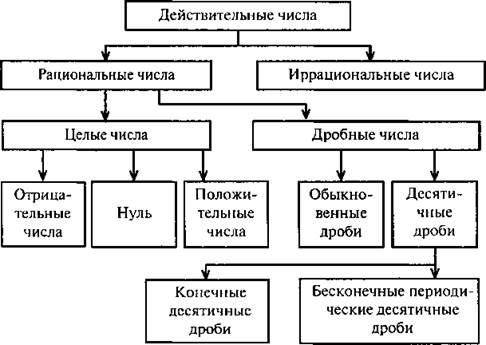 В математике приняты обозначения наиболее часто рассматриваемых множеств чисел:множество натуральных чисел — N;множество целых чисел — Z;множество рациональных чисел – Q;множество действительных чисел — R.Рациональные числа – бесконечная десятичная периодическая дробьИррациональные числа – бесконечная десятичная непериодическая дробь3 этап: решение примеров№ 16 (1) стр 15А) 0,010101 ….= 0,(01)  – рац.число                             б) 0,010010001 …. – иррац.число В) 3,75121212 .. = 3,75(12) – рац.число                 д) 5,43171717 …… =5,43(17) – рац.число     г) 3,75124124412444124444441 …. – иррац.число                      е) 1,41421 …  - иррац.числож) π = 3,14159265358 …. - иррац.число                                  з) 1,7320 ….. - иррац.число№ 16 (2)  стр 15А) 0,242342114˂0,422142114;               б)                        в) 5,63479˂5,63497;                                          г) - 3,4833> - 3,5829;             д) - 16,0010˂-16,0001;          е) 15,25 = ;         ж) 0> -0,375З) - 71,7171˂ 7,1717;            и)        к)        л)  № 20 стр 14№ 22 стр 161,455454        1,454545       0                          - 12,0003       - 12,0002        0     - 1,56673            0                                          13,24           13,00          04 этап: подведение итогов5 этап: домашнее задание  № 23 № 24 стр 16 – 17 